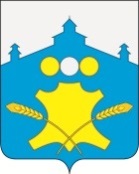 Земское собраниеБольшемурашкинского муниципального района Нижегородской области Р Е Ш Е Н И Е          29.10.2020 г.                                                                                                   № 64 О внесении изменений в Перечень муниципального имущества Большемурашкинского муниципального района, предназначенного для предоставления во владение и (или) пользование субъектам малого и среднего предпринимательства и организациям, образующим инфраструктуру поддержки субъектов малого и среднего предпринимательства  В соответствии с частью 4 статьи 18 Федерального закона от 24.07.2007 
№ 209-ФЗ  «О развитии малого и среднего предпринимательства в Российской Федерации»,РО решением Земского собрания Большемурашкинского муниципального района от 15.11.2010 № 78 «Об утверждении Порядка формирования, ведения и опубликования перечня муниципального имущества Большемурашкинского муниципального района, предназначенного для предоставления во владение и (или) пользование субъектам малого и среднего предпринимательства и организациям, образующим инфраструктуру поддержки субъектов малого и среднего предпринимательства», в целях создания условий для расширения видов деятельности, осуществляемых субъектами малого и среднего предпринимательства на  территории Большемурашкинского района,  Земское собрание р е ш и л о:1. Внести изменения в Перечень муниципального имущества Большемурашкинского муниципального района, предназначенного для предоставления во владение и (или) пользование субъектам малого и среднего предпринимательства и организациям, образующим инфраструктуру поддержки субъектов малого и среднего предпринимательства, утверждённый решением Земского собрания Большемурашкинского муниципального района  (далее - Перечень) от 24.12.2010 № 107, в редакции решений  от 28.03.2014 № 19, от 10.06.2016 № 40, от 27.09.2017 № 54,  от 09.10.2018 № 51, от 28.10.2019 №20 дополнить строкой следующего содержания:«                                                                                                                ».2. Опубликовать настоящее решение в газете «Знамя» и разместить на официальном сайте администрации Большемурашкинского муниципального района в сети Интернет (http://www.admbmur.ru).3. Контроль за исполнением настоящего решения возложить на комиссию по бюджетно-финансовой и налоговой политике (председатель Коткова Ю.В.)4. Настоящее решение вступает в силу со дня его официального опубликования.  Председатель Земского собрания                                               С.И. БобровскихГлава местного самоуправления                                                 Н.А. Беляков8.земельный участок, кадастровый № 52:31:0060001:514Нижегородская область, Большемурашкинский район, СПК «Колос», часть 5 поля 5-го севооборота (участок №106), расположен примерно в 2250 м. восточнее д. КолотухаПлощадь – 
370215 кв.м, категория земель: земли сельскохозяйственного назначения,разрешенное использование: для ведения сельскохозяйственного производства